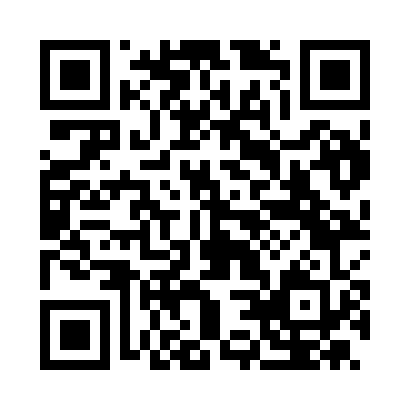 Prayer times for Alpe Devero, ItalyMon 1 Apr 2024 - Tue 30 Apr 2024High Latitude Method: Angle Based RulePrayer Calculation Method: Muslim World LeagueAsar Calculation Method: HanafiPrayer times provided by https://www.salahtimes.comDateDayFajrSunriseDhuhrAsrMaghribIsha1Mon5:217:061:316:007:569:352Tue5:197:041:306:017:589:363Wed5:177:021:306:017:599:384Thu5:147:001:306:028:009:405Fri5:126:581:306:038:029:416Sat5:106:561:296:048:039:437Sun5:076:551:296:058:049:458Mon5:056:531:296:068:069:479Tue5:036:511:286:078:079:4810Wed5:006:491:286:088:089:5011Thu4:586:471:286:098:109:5212Fri4:566:451:286:108:119:5413Sat4:536:431:276:118:129:5614Sun4:516:411:276:118:149:5715Mon4:496:401:276:128:159:5916Tue4:466:381:276:138:1610:0117Wed4:446:361:266:148:1810:0318Thu4:416:341:266:158:1910:0519Fri4:396:331:266:168:2010:0720Sat4:376:311:266:178:2210:0921Sun4:346:291:266:188:2310:1122Mon4:326:271:256:188:2410:1323Tue4:296:261:256:198:2610:1524Wed4:276:241:256:208:2710:1625Thu4:256:221:256:218:2810:1826Fri4:226:211:256:228:3010:2027Sat4:206:191:256:228:3110:2228Sun4:176:171:246:238:3210:2429Mon4:156:161:246:248:3410:2630Tue4:136:141:246:258:3510:29